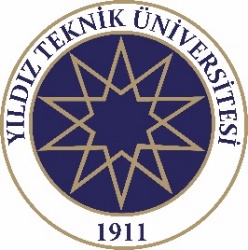 T.C.YILDIZ TEKNİK ÜNİVERSİTESİFEN BİLİMLERİ ENSTİTÜSÜGÖREV TEBLİĞ FORMUT.C.YILDIZ TEKNİK ÜNİVERSİTESİFEN BİLİMLERİ ENSTİTÜSÜGÖREV TEBLİĞ FORMUT.C.YILDIZ TEKNİK ÜNİVERSİTESİFEN BİLİMLERİ ENSTİTÜSÜGÖREV TEBLİĞ FORMUGöreve Başlayan Personelin;Göreve Başlayan Personelin;Göreve Başlayan Personelin;Adı-Soyadı:Görev Unvanı:Sorumluluk Alanı:Beceri ve Yetenekleri:Enstitü Müdürü                     (Tebliğ Eden)Adı ve Soyadı:İmza               :Tarih              :Bu dokümanda açıklanan görev tanımını okudum. Görevimi burada belirtilen kapsamda yerine getirmeyi kabul ediyorum.Bu dokümanda açıklanan görev tanımını okudum. Görevimi burada belirtilen kapsamda yerine getirmeyi kabul ediyorum.Bu dokümanda açıklanan görev tanımını okudum. Görevimi burada belirtilen kapsamda yerine getirmeyi kabul ediyorum.Göreve Başlayan Personel         (Tebellüğ Eden)Adı ve Soyadı:İmza               :Tarih              :